ZAPOWIEDZI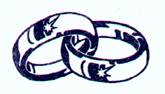         Do zawarcia sakramentu małżeństwa przygotowują się następujące osoby: 1. Tomasz Filip Borowski, kaw., zamieszkały w Ossówce, par. Hrud oraz Emilia Caruk, panna, zam. w Klonownicy Małej, par. tutejszej – Zapowiedź 2. EWANGELIA Mk 10, 17-30 KRÓTSZA Mk 10, 17-27 Rada dobrowolnego ubóstwaSłowa Ewangelii według Świętego MarkaGdy Jezus wybierał się w drogę, przybiegł pewien człowiek i upadłszy przed Nim na kolana, zaczął Go pytać: «Nauczycielu dobry, co mam czynić, aby osiągnąć życie wieczne?»Jezus mu rzekł: «Czemu nazywasz Mnie dobrym? Nikt nie jest dobry, tylko sam Bóg. Znasz przykazania: Nie zabijaj, nie cudzołóż, nie kradnij, nie zeznawaj fałszywie, nie oszukuj, czcij swego ojca i  matkę».On Mu odpowiedział: «Nauczycielu, wszystkiego tego przestrzegałem od mojej młodości».Wtedy Jezus spojrzał na niego z miłością i rzekł mu: «Jednego ci brakuje. Idź, sprzedaj wszystko, co masz, i rozdaj ubogim, a będziesz miał skarb w niebie. Potem przyjdź i chodź za Mną». Lecz on  spochmurniał na te słowa i odszedł zasmucony, miał bowiem wiele posiadłości.Wówczas Jezus spojrzał dookoła i rzekł do swoich uczniów: «Jak trudno tym, którzy mają dostatki, wejść do królestwa Bożego». Uczniowie przerazili się Jego słowami, lecz Jezus powtórnie im  rzekł: «Dzieci, jakże trudno wejść do królestwa Bożego tym, którzy w  dostatkach pokładają ufność. Łatwiej jest wielbłądowi przejść przez ucho igielne niż bogatemu wejść do królestwa Bożego».A oni tym bardziej się dziwili i mówili między sobą: «Któż więc może być zbawiony?»
Jezus popatrzył na nich i rzekł: «U ludzi to niemożliwe, ale nie u Boga; bo u Boga wszystko jest możliwe».Koniec krótszej perykopy.Wtedy Piotr zaczął mówić do Niego: «Oto my opuściliśmy wszystko i poszliśmy za Tobą».Jezus odpowiedział: «Zaprawdę, powiadam wam: Nikt nie opuszcza domu, braci, sióstr, matki, ojca, dzieci lub pól z powodu Mnie i z powodu Ewangelii, żeby nie otrzymał stokroć więcej teraz, w tym czasie, domów, braci, sióstr, matek, dzieci i pól, wśród prześladowań, a życia wiecznego w czasie przyszłym».Oto słowo Pańskie.10.10.2021            X XVIII niedziela zwykła 1) Dzisiaj przeżywamy niedzielę seminaryjną. Po Mszy św. można nabyć kalendarze seminaryjne. Dzisiaj również z racji Dnia Papieskiego, trwa zbiórka przed bazyliką na żywy pomnik św. Jana Pawła II „Dzieło Nowego Tysiąclecia” z którego są fundowane stypendia dla uzdolnionej młodzieży, jednocześnie podczas zbiórki będzie możliwość́ nabycia kremówek papieskich w cenie 5 zł.2) Taca z ostatniej niedzieli wyniosła  47373) Dzisiaj o godz. 10.30 w salce parafialnej trzecia katecheza dla rodziców i chrzestnych.4) Dzisiaj "Kino WENUS w Janowie Podlaskim zaprasza na projekcję filmu „Wyszyński – zemsta czy przebaczenie”, która odbędzie się o godzinie 14:00. Ceny biletów 12 zł bilet ulgowy (młodzież szkolna i studenci), 14 zł bilet normalny."5) We środę różaniec fatimski nie przed Mszą. Św. wieczorową tylko po Mszy św. o g. 17.00.6) W najbliższy piątek o g.15.30 spotkanie z ministrantami w zakrystii ministranckiej, a po Mszy św. wieczorowej spotkanie KSM-u na salce.7) Zapraszam w sobotę na g. 9.00 panie i panów do sprzątnięcie i dekorowania Kościoła św. Jana Chrzciciela.8) Za tydzień o g. 17.00 odbędzie się rekonsekracja  Filialnego Kościoła pw. św. Jana Chrzciciela. Konsekratorem będzie Ks. Bp Ordynariusz – bp Kazimierz Gurda. W tym dniu Mszy św. wieczorowej w Bazylice nie będzie.9) W następną niedzielę o godz. 10.30 w salce parafialnej katecheza dla narzeczonych. 10) Z wielką radością, pragniemy poinformować Parafian, że nasz kleryk Jan Kociubiński, syn Marka i Ewy, pochodzący z naszej parafii, rozpoczął 5 rok studiów w Wyższym Seminarium Duchownym Diecezji Siedleckiej, a jednocześnie przygotowania do przyjęcia święceń diakonatu, które przyjmie w przyszłym roku. Pamiętajmy o naszym kleryku w swoich modlitwach. 11) Bóg zapłać́ za ofiary na odnowienie kościoła św. Jana Chrzciciela: Wajszczuk Honorata – ul. 1 Maja – 200zł.,; bezimiennie z Warszawy – 200zł., Franciszka Hordyjewicz – ul. Bialska – 100zł., bezimiennie z ul. Kościuszki  - 200zł, bezimiennie z ul. Siedleckiej – 500zł.,12) W tym tygodniu Pan powołał do siebie: Franciszkę Chilkiewicz. 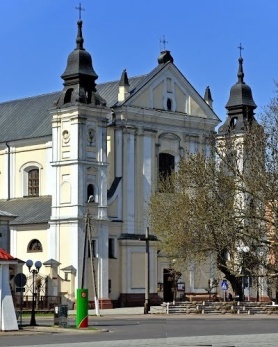 10.10. 2021 r.W CIENIU BazylikiPismo Parafii Trójcy św. w Janowie Podlaskim-do użytku wewnętrznego-PONIEDZIAŁEK – 11 październikaPONIEDZIAŁEK – 11 października7.001.+Janinę, Stanisława Kredens, Adama Lenarta – of. rodzina. 2.+Irenę, Bronisława. 17.001. +Marię i Józefa Nitychoruków, zm. z rodz. Chaciewiczów, Kazimierza, Kazimierę, zm. z rodz. Górskich i Szczesiuków. 2. +Lucjana Megesa ( 30dz)WTOREK – 12 październikaWTOREK – 12 października7.00 1. +Józefę, Kazimierza, Jadwigę, Jana, Kazimierę, Adolfa, zm. z rodz. Kapłanów i Kondraciuków – of. Teresa Kapłan. 17.001. +Eugeniusza (r.), Krystynę, zm. z rodz. Jaworków i Woźniaków – of. syn.2. +Eugeniusza Podskoka (r.) – of. Irena Podskok. ŚRODA – 13 październikaŚRODA – 13 października7.00 1. Za dzieci objęte modlitwą Rodziców z Róży Różańcowej.17.001. W intencji uczestników nowenny do MBNP2. +Zm. z rodz. Wierzchoniów, Metków, Olisiejuków.3. +Jana Bogdaniuka – of. Rodzina Osypiuków.   CZWARTEK – 14 październikaCZWARTEK – 14 października7.001. +Wypominkowa. 2. +Franciszkę Chilkiewicz (9 dz.)17.001. Dz.bł. w 18 r. urodzin Jakuba – of. rodzice.2. +Jana Bogdaniuka – of. Wanda Sienkiewicz z rodziną.  PIĄTEK – 15 października PIĄTEK – 15 października 7.001. Dz.bł. w r. ślubu Elżbiety i Janusza, w rocznicę urodzin Andrzeja, w rocznicę urodzin i imienin Teresy.2. +Mariannę Mirończuk (30dz) 17.001. +Stanisławę Górską (2r.), zm. z rodz. Malinowskich i Górskich – of. rodzina. 2. Dz.bł. w 98 r. urodzin Kazimiery Michaluk.  SOBOTA – 16 października SOBOTA – 16 października 7.001. +Tadeusza (r.), i rodziców, zm. z rodz. Dacewiczów i Turów – of. rodzina.2. +Barbarę Gregoruk, zm. z rodz. Owerków i Bartoszuków.  17.001. +Jana Hryciuka (30dz).  2. +Henryka, Stefanię, Stanisława, Jadwigę, Zbigniewa, zm. z rodz. Sokoluków i Bieńkowskich, dusze w czyśćcu cierpiące. 3.+Mariannę Mirończuk  - of. Córka Zofia z rodziną. NIEDZIELA – 17 października NIEDZIELA – 17 października 8.001. +Władysława (7r.),  i Teofilę (5r.), zm. z rodz. Skórkiewiczów i Kapłanów – of. córka.2. +Jadwigę (16r.), Stanisława, Janinę, Celinę, zm. z rodz. Kwiatkowskich – of. Rodzina.  9.301.+Zm. siostry z KRK z Cieleśnicy zel. Michaliny Mazulis i o Boże bł. dla żyjących. 2. +KRK i ich rodzin z Klonownicy Małej– zel. Teresy Caruk. 3. +Szczepana (7r.), zm. z rodz. Dudziuków – of. Agnieszka Dudziuk.  11.301.  Za Parafian2. Dz.bł.  w 23 r. ślubu Krystyny i Bogdana. 17.00Rekonsekracja kościoła św. Jana Chrzciciela.   